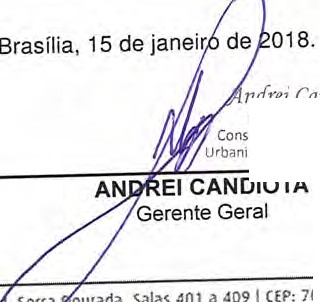 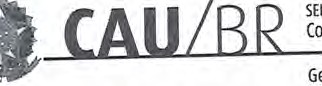 PORTARIA GERÊNCIA GERAL Nº 11, DE 15 DE JANEIRO DE 2018Promove substituição temporária no Quadro de Pessoal Efetivo do CAU/BR, e dá outras providências.O Gerente Geral do Conselho de Arquitetura e Urbanismo do Brasil (CAU/BR), no uso das atribuições que lhe confere a Portaria PRES nº 55, de 21 de fevereiro de 2014, atendendo ao disposto na Portaria Normativa nº 33, de 17 de abril de 2015, combinada com a Portaria Normativa nº 48, de 11 de agosto de 2016, e tendo em vista o contido no Memorando nº 12/2017 - CSC de 15 de janeiro de 2018.RESOLVE:Art. 1º. Promover a seguinte substituição temporária no Quadro de Pessoal  Efetivo  do CAU/BR:SUBSTITUÍDO:SUBSTITUTO:Art. 2º. Esta Portaria entra em vigor nesta data.nárei CanáiotaGerente GeralConselho de Arquitetura eUrbam<mn rlo Bra<II. CAU/BRserot Com er cial sul (SCS). Quadra 2, Bloco e- E•   serra   ourad3, sala 401 a 409 ICEP: 70.300·902 sras1l1/ a0f I Telefone: (61) 3204·9500www.caubr.gov.brM:!mo. CAU/BR nº. 012/2018-CSC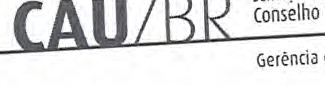 Brasília, 15 de janeiro de 2018.NJ Senhor Gerente GeralAssunto: Substituição interna de funções.Prezado Senhor,Para os fins da Portaria Normativa CAU/BR nº 33, de 17 de abril de 2015, combinada com a Portaria Normativa CAU/BR nº 48, de 11 de agosto de 2016, informo o seguinte afastamento e a substituição de pessoal a serviço da Gerência/Assessoria (CSC):Neste período o Gabriel de Araújo Souza fará a substituição cumulativa desempenhando as atividades do emprego de provimento efetivo originário relacionado às atividadesda Gerência/Assessoria.Por fim, ressalta-se que a referida substituição atende também aos requisitosdo artigo 22, parágrafo único, da Portaria Normativa n2 33. de 17 de abril de 2015.Respeitosament,eCiente :G  orÍê l dê dAra_ú,j,o ;;zã Analista de SisteJ11as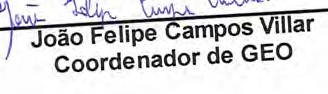 Setor Comercial Sul (SCS), Quadra 2, Bloco C - Ed.Serra Dourada, Salas 401 a 409 ICEP: 70.300·902Brasllia/DF I Telefone: (61) 3204-9500	1www.caubr.gov.brNome: Gabriel Jara BigioEmprego: Profissional Analista Superior - Ocupação: Analista de SistemasLotação: Gerência do Centro de Serviços CompartilhadosSalário: R$ 8.355,02	fS l 't SIPer íodo de Afastamento: 29/01/2018 a 09/02/2018Nome: Gabriel de Araújo SouzaEmprego: Profissional Analista Superior - Ocupação: Analista de Sistemas.Lotação: Gerência do Centro de Serviços CompartilhadosPeríodo de substituição: 29/01/2018 a 09/02/2018Remuneração por substituição:[	] Remuneração correspondente ao emprego objeto da substituição(Portaria Normativa nº 48, de 11/08/2016, art. 3º e Portaria Normativa nº 33, de 17/04/2015, art.3°, inciso li).[ X ] Gratificação de 30% (trinta por cento) do salário base do substituído(Portaria Normativa nº 48, de 11/08/2016, art. 3° e Portaria Normativa nº 33, de 17/04/2015, art. 3°, inciso 1).Substituído: Gabriel Jara BigioEmprego : Profissional Analista Superior - Ocupação: Analista de SistemasLotação: CSCSalário: R$ 8.355,02rv1otivo : Férias+ Banco de Horas	r\	2q10Período: 12 (doze) diasTermo inicial: 29/01/2018.Termo final: 09/02/2018.Substituto: Gabriel de Araújo SouzaEmprego: Profissional Analista Superior - Ocupação: Analista de SistemasLotação: CSC